THUYẾT MINH NĂNG LỰC, KINH NGHIỆM CÁ NHÂNTHUỘC MẠNG LƯỚI TƯ VẤN VIÊN HỖ TRỢ DOANH NGHIỆP NHỎ VÀ VỪA NGÀNH CÔNG THƯƠNG1. Họ và tên: Bùi Anh Tuấn   - Địa chỉ: số 366/1, đường Bắc Kạn, phường Hoàng Văn Thụ, TP Thái Nguyên, tỉnh Thái Nguyên.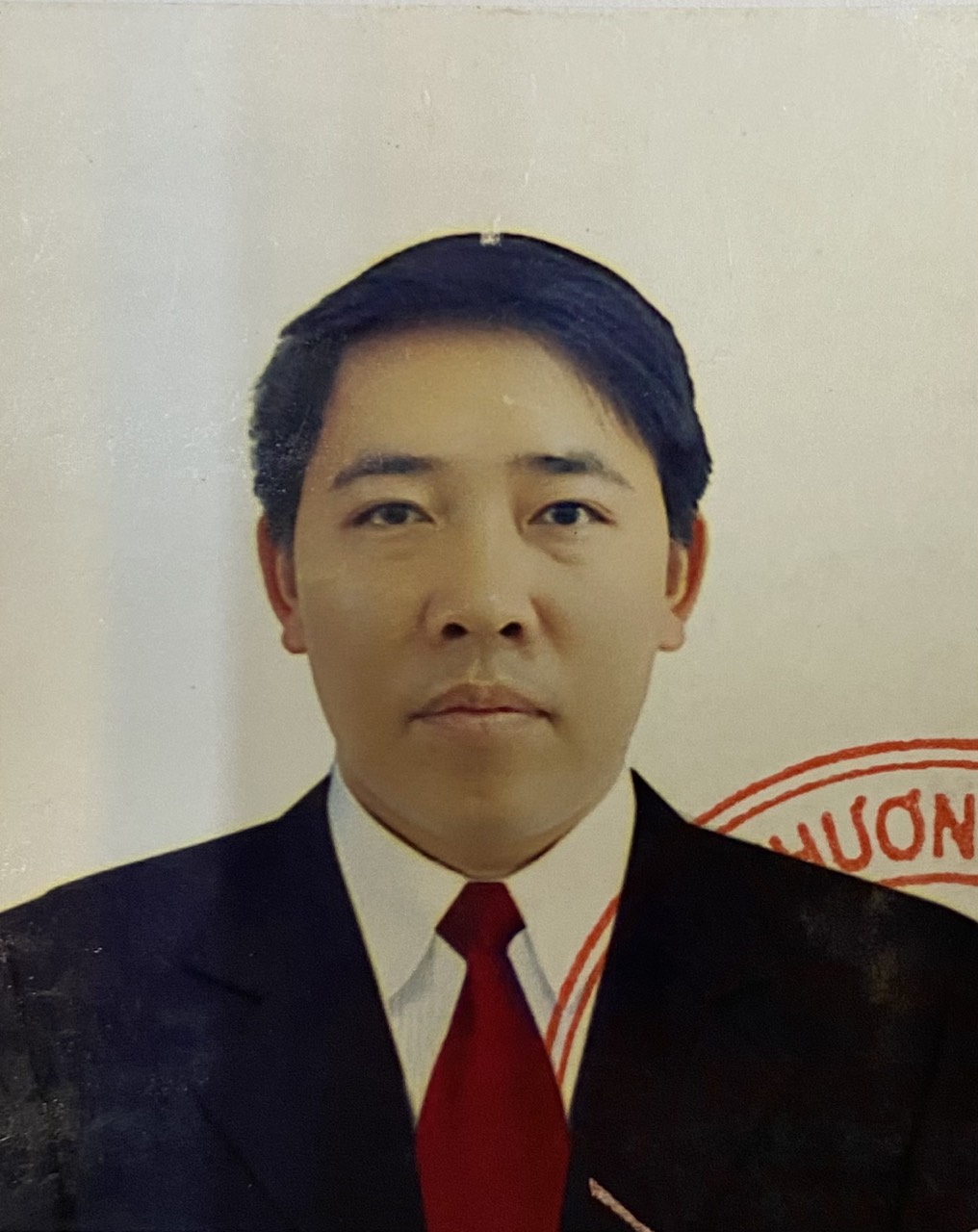  - Căn cước công dân: 034080011438, ngày cấp: 24/3/2021, nơi cấp: Cục cảnh sát quản lý hành chính về trật tự xã hội- Điện thoại: 0989 799 097- Email: tuanba.sct@gmail.com 2. Lĩnh vực tư vấn ngành Công Thương: Hoạt động khuyến công 3. Trình độ chuyên môn:+ Thạc sĩ, kỹ sư ngành: Công nghệ, cơ khí chế tạo máy;  + Cử nhân Kinh tế.4. Tóm tắt quá trình công tác; kinh nghiệm, lĩnh vực hoạt động liên quan đến tư vấn hỗ trợ doanh nghiệp nhỏ và vừa (DNNVV)4.1. Tóm tắt quá trình công tác - Từ năm 2005 đến 2010: Làm việc tại Trường Cao đẳng Kinh tế - Kỹ thuật thuộc Đại học Thái Nguyên;- Từ 2010 đến nay: Làm việc tại Sở Công Thương tỉnh Thái Nguyên.4.2. Kinh nghiệm, lĩnh vực hoạt động liên quan đến tư vấn hỗ trợ DNNVVQuá trình công tác từ 2012 đến nay:	          * Công tác xây dựng kế hoạch triển khai các đề án khuyến công quốc gia và khuyến công địa phương hàng năm- Chủ trì, phối hợp tham mưu cho Lãnh đạo để lập kế hoạch, xây dựng, triển khai các đề án Khuyến công quốc gia và khuyến công địa phương hàng năm của Trung tâm Khuyến công và Tư vấn phát triển công nghiệp được phê duyệt;- Chủ trì, phối hợp xây dựng kế hoạch chi tiết thực hiện các đề án Khuyến công hàng năm của Trung tâm Khuyến công và Tư vấn phát triển công nghiệp.          * Công tác triển khai các đề án khuyến công quốc gia và khuyến công địa phương hàng năm:- Đã triển khai trực tiếp thực hiện các đề án Khuyến công Quốc gia và khuyến công địa phương hàng năm với các nội dung như: Đào tạo nghề, truyền nghề; hỗ trợ nâng cao năng lực quản lý và tổ chức thực hiện hoạt động Khuyến công; tổ chức bình chọn sản phẩm nông thôn tiêu biểu; tư vấn hỗ trợ thành lập doanh nghiêp; hỗ trợ các cơ sở công nghiệp nông thôn (CNNT) xây dựng mô hình trình diễn kỹ thuật, ứng dụng máy móc thiết bị hiện đại vào sản xuất trên địa bàn tỉnh Thái Nguyên; tư vấn giúp các cơ sở CNNT trong việc: Lập dự án đầu tư; thành lập doanh nghiệp; thiết kế mẫu mã, bao bì; ứng dụng công nghệ - thiết bị mới; tổ chức các hội nghị, hội thảo, tập huấn về công tác khuyến công; tham gia các hội chợ, triển lãm hàng CNNT tiêu biểu các cấp từ năm 2012-2021; xây dựng các chương trình truyền hình, truyền thanh, tạp chí tuyên truyền về công tác khuyến công; hỗ trợ công nhận làng nghề, làng nghề truyền thống trên địa bàn tỉnh Thái Nguyên.- Chủ trì xây dựng quy trình tổ chức thực hiện và hệ thống các chứng từ có liên quan đến việc triển khai các đề án khuyến công hàng năm; tổng hợp số liệu, báo cáo về hoạt động khuyến công hàng năm của Trung tâm.- Thường xuyên cập nhật các văn bản có liên quan đến hoạt động khuyến công của Bộ Công Thương, Bộ Tài chính...; tham gia góp ý các văn bản có liên quan đến hoạt động khuyến công; tham gia xây dựng định mức kinh tế kỹ thuật các nội dung hoạt động khuyến công;- Tự tin trong giao tiếp với Lãnh đạo, cán bộ của các cơ sở công nghiệp nông thôn, Trung tâm khuyến công, Sở Công Thương các tỉnh. Nhiệt tình hướng dẫn các cơ sở CNNT trong các nội dung của hoạt động khuyến công;